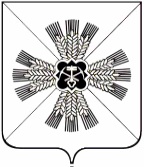 КЕМЕРОВСКАЯ ОБЛАСТЬАДМИНИСТРАЦИЯ ПРОМЫШЛЕННОВСКОГО МУНИЦИПАЛЬНОГО ОКРУГАПОСТАНОВЛЕНИЕот «_17_»              апреля 2024 г.  № _398-П________пгт. ПромышленнаяОб итогах реализации в 2023 году муниципальной программы  «Жилищно-коммунальный и дорожный комплекс, энергосбережение и повышение энергоэффективности экономики» на 2018-2026 годы           Заслушав и обсудив на коллегии администрации Промышленновского муниципального округа информацию заместителя главы Промышленновского муниципального округа - начальника Управления по жизнеобеспечению и строительству администрации Промышленновского муниципального округа А.А. Зарубина об итогах реализации в 2023 году муниципальной программы «Жилищно-коммунальный и дорожный комплекс, энергосбережение и повышение энергоэффективности экономики» на 2018-2026 годы (далее программа):1. Принять к сведению информацию об исполнении программы.2. Директору программы обеспечить выполнение мероприятий и индикаторов муниципальной программы «Жилищно-коммунальный и дорожный комплекс, энергосбережение и повышение энергоэффективности экономики» на 2018-2026 годы.3. Настоящее постановление подлежит размещению на официальном сайте администрации Промышленновского муниципального округа в сети интернет.4. Контроль за исполнением настоящего постановления возложить на заместителя главы Промышленновского муниципального округа - начальника Управления по жизнеобеспечению и строительству администрации Промышленновского муниципального округа А.А. Зарубина.5. Постановление вступает в силу со дня подписания.Исп. Е.Ю. СонинаТел. 7-14-78Отчетоб объеме финансовых ресурсов программы «Жилищно-коммунальный и дорожный комплекс, энергосбережение и повышение энергоэффективности экономики» на 2018-2026 годыза 2023 год * Заполняется применительно к графе 7.** Указываются не использованные по состоянию на 31 декабря отчетного года бюджетные средства и возвращенные в доход бюджета в текущем финансовом году.*** Строки указываются и заполняются при наличии источников.**** Указываются наименования внебюджетных фондов.***** Позиция указывается и заполняется при наличии подпрограмм в рамках муниципальной программы Промышленновского муниципального района.****** Позиция указывается и заполняется при наличии подпрограмм в рамках муниципальной программы Промышленновского муниципального района.Директор программы:Согласовано:Приложение № 7 		Отчето достижении значений целевых показателей (индикаторов) программы «Жилищно-коммунальный и дорожный комплекс, энергосбережение и повышение энергоэффективности экономики»на 2018-2026 годы» на 2023 год  Директор программы:                       Заместитель главы Промышленновского муниципального округа -                 начальник Управления по 	          жизнеобеспечению и строительству                       ________________    А.А. Зарубин                             должность                                                    подпись                        Ф.И.О.Пояснительная записка                                                                                                         к отчету о реализации муниципальной программы                              «Жилищно-коммунальный и дорожный комплекс, энергосбережение и повышение энергоэффективности экономики» на 2018-2026 годы» в 2023 году.        В рамках муниципальной программы «Жилищно-коммунальный и дорожный комплекс, энергосбережение и повышение энергоэффективности экономики на 2018-2026 годы» в 2023 году было запланировано бюджетных ассигнований в размере 646 804,6 тыс. руб., освоено по факту выполненных работ 602 510,0 тыс. руб., что составило 93,2% от плана.        1. Подпрограммой «Модернизация объектов коммунальной инфраструктуры и поддержка жилищно-коммунального хозяйства»                 на 2023 год было предусмотрено финансирование мероприятий на сумму         434 144,2 тыс. руб., использовано 406 813,2 тыс. руб., т.е. 93,7% от плана.         Мероприятие «Строительство и реконструкция объектов водоснабжения и водоотведения» было запланировано бюджетом на сумму 18 636,3 тыс. руб., финансирование по факту выполненных работ в объеме 442,8 тыс. руб. выполнено на 2,4%:        -   выполнен комплекс кадастровых работ;                                                                                                 - разработана проектно-сметная документация для установки модульных водоочистных станций;       -   поставлено оборудование для водоочистительных станций;        - выполнены работы по установке модульных водоочистных станций на водозаборных скважинах.         Мероприятие «Капитальный ремонт объектов водоснабжения и водоотведения» было запланировано на сумму 32 107,32 тыс. руб., финансирование выполнено на сумму 32 089,5 тыс. руб., что составляет 99,9%:          -   выполнены проверки определения достоверности сметной стоимости;          - проведены работы по ремонту наружных сетей водоснабжения и водоотведения;          - выполнен текущий ремонт водонапорной башни  Рожновского в                      д. Усть-Каменка, ул. Центральная, д. 2;          - выполнены работы по текущему ремонту водопроводных сетей в                            п. ст. Падунская по ул. Комсомольская;- проведен монтаж пожарных гидрантов в Промышленновском муниципальном округе в количестве 5 шт. в населенных пунктах: д. Колычево, ул. 50 лет Победы 13,п. Первомайский, ул. Новая 2/1,с. Журавлево, ул. Центральная, д. 5,          п.ст. Падунская пересечение ул. Первомайская и ул. Центральная,                                  ул. Комсомольская напротив д. 41.          - выполнены работы по устройству мокрого колодца в д. Калинкино,              ул. Лесная.          Мероприятие «Компенсация выпадающих доходов теплоснабжающих организаций, осуществляющих горячее водоснабжение, холодное водоснабжение и (или) водоотведение, и организаций, осуществляющих поставку твердого топлива, возникающих при применении льготных цен (тарифов)» было запланировано бюджетом  на сумму 377 400,3 тыс. руб., финансирование выполнено на сумму 368 280,59 тыс. руб., что составило 97,6%.          Мероприятие «Поддержка жилищно-коммунального хозяйства» запланировано было на сумму 6 000,3 тыс. руб. и выполнено на 100%:               - приобретены материалы и оборудование на объекты водоснабжения Промышленновского муниципального округа (водоочистительной станции) на водозаборной скважине п. Голубево, ул. Молодежная, Промышленновский муниципальный округ на сумму 4 878,0 тыс. руб.              - поставлено и смонтировано оборудование для станции водоподготовки блочно-модульного исполнения на водозаборную скважину рзд. Новый Исток, Промышленовский муниципальный округ на сумму 1 122,3 тыс.руб.          2. Подпрограммой «Энергосбережение и повышение энергетической эффективности экономики» на 2023 год было предусмотрено финансирование мероприятий на сумму 206,6 тыс. руб., из них освоено 206,6 тыс. руб., что составило 100% от плана.            Мероприятие «Разработка и актуализация схем теплоснабжения, водоснабжения, водоотведения поселений Промышленновского муниципального округа» было запланировано бюджетом  на сумму                175,6 тыс. руб. и выполнено на 100%:            - проведены работы по актуализации схемы теплоснабжения Промышленновского муниципального округа на 2024 год и схемы водоснабжения и водоотведения Промышленновского муниципального округа на 2023-2027 г.г. и на период до 2032 г.            Мероприятие «Разработка топливно-энергетического баланса» было запланировано бюджетом  на сумму 85,0 тыс. руб. и выполнено на 100%.           - выполнены работы по разработке топливно-энергетического баланса за 2022 год.            3. Подпрограммой «Дорожное хозяйство» на 2023 год было предусмотрено финансирование мероприятий на сумму 129 054,9 тыс. руб., освоено по факту выполненных работ  116 653,8 тыс. руб., что составило 90,4% от плана.           Мероприятие «Содержание и ремонт автомобильных дорог местного значения» было запланировано бюджетом  на сумму 108 436,4 тыс. руб., по факту выполненных работ в размере 96 035,2 тыс. руб., финансирование выполнено на 88,6%:          - 78 858,6 тыс.руб. - содержание автомобильных дорог в Промышленновском муниципальном округе и обслуживание дорог в                        пгт. Промышленная на 2023 год;           - 1 294,4 тыс. руб. - приобретение щебеночно-песчаной смеси, дорожных знаков;           - 15 141,5 тыс.руб. - приобретение трактора с навесным оборудованием и установка дорожного барьера в с. Краснинское;          - 740,7 тыс. руб. - оплата за услуги спецтехники и топографические работы.           Мероприятие «Финансовое обеспечение дорожной деятельности в отношении дорог общего пользования местного значения» было запланировано бюджетом  на сумму 5 154,6 тыс. руб., финансирование выполнено на 100 % по факту выполненных работ в объеме 5 154,6 тыс. руб.                  В 2023 году выполнены следующие работы по устройству тротуаров              в Промышленновском муниципальном округе в 2023 году по адресу:    Кемеровская область - Кузбасс, Промышленновский муниципальный район,        пгт. Промышленная:        - ул. Крупской, д. 22;         - пер. Индустриальный, д. 6;            - ул. Камыслинская, д. 70А.          Мероприятие «Проектирование, строительство (реконструкция), капитальный ремонт и ремонт автомобильных дорог общего пользования местного значения, а также до сельских населенных пунктов, не имеющих круглогодичной связи с сетью автомобильных дорог общего пользования» было запланировано бюджетом  на сумму 15 463,9 тыс. руб., финансирование выполнено на 100%.        В 2023 году выполнены работы по ремонту асфальтобетонного покрытия в Промышленновском муниципальном округе:        -  в пгт. Промышленная, ул. Коммунистическая (0,57км);         - в п. Плотниково, пер. Советский с примыканиями (0,9 км).           4. Подпрограммой «Благоустройство» на 2023 год было предусмотрено финансирование мероприятий на сумму 83 344,9 тыс. руб., освоено                   78 782,5 тыс. руб., что составило 94,5% от плана.          Мероприятие «Организация уличного освещения» было запланировано бюджетом  на сумму 26 747,4 тыс. руб., финансирование выполнено на 87,7% по факту выполненных работ в объеме 23 455,4 тыс. руб.          Мероприятие «Вывоз твердых бытовых отходов» было запланировано бюджетом  на сумму 3 258,3 тыс. руб., финансирование выполнено на 100% по факту выполненных работ в объеме 3 258,3 тыс. руб.           Мероприятие «Содержание мест захоронения» было запланировано бюджетом  на сумму 541,4 тыс. руб., по факту выполненных работ финансирование выполнено на 100%.           Мероприятие «Озеленение» было запланировано бюджетом  на сумму 35,2 тыс. руб., финансирование выполнено на 100%.           Мероприятие «Прочие расходы (благоустройство населенных пунктов, окашивание, транспортные расходы, ГСМ для газонокосилок, пакеты для мусора, ремонт фонтана, демонтаж новогодней иллюминации, установка светофора)» было запланировано бюджетом  на сумму 24 008,15 тыс. руб., финансирование выполнено на 95,8% по факту выполненных работ в объеме 22 988,08 тыс. руб.             Мероприятие «Проведение мероприятий в области охраны окружающей среды на особо охраняемых природных территориях местного значения» было запланировано бюджетом  на сумму 756,4 тыс. руб., по факту выполненных работ финансирование выполнено на 100%.            Мероприятие «Реализация мероприятий при осуществлении деятельности по обращению с животными без владельцев» было запланировано бюджетом  на сумму 198,45 тыс. руб., по факту выполненных работ финансирование выполнено на 100%.              Мероприятие «Организация мероприятий при осуществлении деятельности по обращению с животными без владельцев» было запланировано бюджетом  на сумму 4 234,0 тыс. руб., по факту выполненных работ финансирование выполнено на 100%.               Мероприятие «Обеспечение комплексного развития сельских территорий (благоустройство сельских территорий)» было запланировано бюджетом  на сумму 4 014,3 тыс. руб., по факту выполненных работ финансирование выполнено на 100%.           Мероприятие «Реализация проектов инициативного бюджетирования  «Твой Кузбасс - твоя инициатива» было запланировано  на сумму                     17 183,2 тыс. руб., финансирование выполнено на 98,5% по факту выполненных работ в объеме 16 833,6 тыс. руб. В рамках реализации региональных проектов инициативного бюджетирования «Твой Кузбасс – твоя инициатива» в населенных пунктах Промышленновского округа в 2023 году проведены работы по благоустройству: - 1 Аллеи Памяти в д. Портнягино; - 2 детских спортивных площадок в д. Байрак, п. Плотниково, д. Пьяново; - 1 место массового отдыха в д. Байрак; - 7 новых ограждений кладбищ в с. Журавлево, д. Усть-Тарсьма,                  д. Шуринка, д. Пушкино, пгт. Промышленная, п.ст. Падунская, с. Лебеди.             Муниципальная программа «Жилищно-коммунальный и дорожный комплекс, энергосбережение и повышение энергоэффективности экономики» на 2018-2026 годы за период 2023 года считается реализуемой с высоким уровнем эффективности.Директор программы:                                   ГлаваПромышленновского муниципального округа  С.А. ФедарюкПриложение 6 к Порядку разработки, реализации и оценкиэффективности муниципальных программ, реализуемых за счет средств районного бюджетаНаименование муниципальной программы Промышленновского муниципального района, подпрограммы, основного мероприятия, мероприятияИсточник финансированияКод цели *Объем финансовых ресурсов, рублейОбъем финансовых ресурсов, рублейОбъем финансовых ресурсов, рублейОбъем финансовых ресурсов, рублейНаименование муниципальной программы Промышленновского муниципального района, подпрограммы, основного мероприятия, мероприятияИсточник финансированияКод цели *сводная бюджетная роспись, план годакассовое исполнениевозврат неиспользованных бюджетных средств отчетного года в текущем году **процент исполнения плана (графа 5 * 100%/графа 4)1234567Муниципальная программа «Жилищно-коммунальный и дорожный комплекс, энергосбережение и повышение энергоэф-фективности экономики» на 2018-2026 годыВсего646804,6602510,0093,2Муниципальная программа «Жилищно-коммунальный и дорожный комплекс, энергосбережение и повышение энергоэф-фективности экономики» на 2018-2026 годыместный бюджет222730,7187806,0084,3Муниципальная программа «Жилищно-коммунальный и дорожный комплекс, энергосбережение и повышение энергоэф-фективности экономики» на 2018-2026 годыфедеральный бюджет3893,83893,80100,0Муниципальная программа «Жилищно-коммунальный и дорожный комплекс, энергосбережение и повышение энергоэф-фективности экономики» на 2018-2026 годыобластной бюджет418311,1408941,2097,8Муниципальная программа «Жилищно-коммунальный и дорожный комплекс, энергосбережение и повышение энергоэф-фективности экономики» на 2018-2026 годысредства юридических и физических лиц1869,01869,00100,01234567Подпрограмма «Модернизация объектов коммунальной инфраструктуры и поддержка жилищно-коммунального хозяйства»Всего434144,2406813,2093,7Подпрограмма «Модернизация объектов коммунальной инфраструктуры и поддержка жилищно-коммунального хозяйства»местный бюджет50923,632712,3064,2Подпрограмма «Модернизация объектов коммунальной инфраструктуры и поддержка жилищно-коммунального хозяйства»областной бюджет383220,6374100,9097,6Строительство и реконструкция объектов водоснабжения и водоотведенияместный бюджет18636,3442,802,4Капитальный ремонт объектов водоснабжения и водоотведения местный бюджет32 107,3232 089,50099,9Компенсация выпадающих доходов теплоснабжающих организаций, осуществляющих горячее водоснабжение, холодное водоснабжение и (или) водоотведение, и организаций, осуществляющих поставку твердого топлива, возникающих при применении льготных цен (тарифов)областной бюджет390002230377 400,30368 280,59097,61234567Поддержка жилищно-коммунального хозяйстваВСЕГО6000,36000,30100,0Поддержка жилищно-коммунального хозяйстваместный бюджет180,0180,00100,0Поддержка жилищно-коммунального хозяйстваобластной бюджет3900020305820,35820,30100,0Подпрограмма «Энергосбережение и повышение энергетической эффективности экономики»местный бюджет260,6260,60100,0Разработка и актуализация схем теплоснабжения, водоснабжения, водоотведения поселений Промышлен-новского муниципального округаместный бюджет175,6175,60100,0Разработка топливно-энергетического балансаместный бюджет85,085,00100,0Подпрограмма «Дорожное хозяйство»ВСЕГО129054,9116653,7090,4Подпрограмма «Дорожное хозяйство»местный бюджет109054,996653,7088,6Подпрограмма «Дорожное хозяйство»областной бюджет20000,020000,00100,0Содержание и ремонт автомобильных дорог местного значенияместный бюджет108436,496035,2088,61234567 Финансовое обеспечение дорожной деятельности в отношении дорог общего пользования местного значенияВСЕГО5154,65154,60100,0 Финансовое обеспечение дорожной деятельности в отношении дорог общего пользования местного значенияместный бюджет154,6154,60100,0 Финансовое обеспечение дорожной деятельности в отношении дорог общего пользования местного значенияобластной бюджет3900022545000,05000,00100,0 Проектирование, строительство (реконструкция), капитальный ремонт и ремонт автомобильных дорог общего пользования местного значения, а также до сельских населенных пунктов, не имеющих круглогодичной связи с сетью автомобильных дорог общего пользования ВСЕГО15463,915463,90100,0 Проектирование, строительство (реконструкция), капитальный ремонт и ремонт автомобильных дорог общего пользования местного значения, а также до сельских населенных пунктов, не имеющих круглогодичной связи с сетью автомобильных дорог общего пользования местный бюджет463,9463,90100,0 Проектирование, строительство (реконструкция), капитальный ремонт и ремонт автомобильных дорог общего пользования местного значения, а также до сельских населенных пунктов, не имеющих круглогодичной связи с сетью автомобильных дорог общего пользования областной бюджет39000203915000,015000,00100,0Подпрограмма «Благоустройство»Всего83344,978782,5094,5Подпрограмма «Благоустройство»местный бюджет62491,658179,4093,1Подпрограмма «Благоустройство»областной бюджет15090,514840,3098,3Подпрограмма «Благоустройство»федеральный бюджет3893,83893,80100,0Подпрограмма «Благоустройство»средства  юридических и физических1869,01869,00100,0Организация уличного освещенияместный бюджет26747,423455,4087,71234567Вывоз твердых бытовых отходовместный бюджет3258,33258,30100,0Содержание мест захороненияместный бюджет541,4541,40100,0Озеленениеместный бюджет35,235,10100,0Прочие расходы (благоустройство населенных пунктов, окашивание, транспортные расходы, ГСМ для газонокосилок, пакеты для мусора, ремонт фонтана, демонтаж новогодней иллюминации, установка светофора) местный бюджет24 008,222 988,1095,8Проведение мероприятий в области охраны окружающей среды на особо охраняемых природных территориях местного значенияместный бюджет756,40756,400100,0Реализация мероприятий при осуществлении деятельности по обращению с животными без владельцевместный бюджет198,5198,40100,01234567Организация мероприятий при осуществлении деятельности по обращению с животными без владельцевобластной бюджет3900022104234,04233,40100,0Обеспечение комплексного развития сельских территорий (благоустройство сельских территорий)ВСЕГО6382,36382,30100,0Обеспечение комплексного развития сельских территорий (благоустройство сельских территорий)местный бюджет2368,02368,00100,0Обеспечение комплексного развития сельских территорий (благоустройство сельских территорий)областной бюджет23-55760-00000-00000 120,5120,50100,0Обеспечение комплексного развития сельских территорий (благоустройство сельских территорий)федеральный бюджет3893,83893,80100,0Реализация проектов инициативного бюджетирования «Твой Кузбасс - твоя инициатива»Всего17183,216933,6098,5Реализация проектов инициативного бюджетирования «Твой Кузбасс - твоя инициатива»местный бюджет4578,24578,20100,0Реализация проектов инициативного бюджетирования «Твой Кузбасс - твоя инициатива»областной бюджет39000218010736,010486,4097,7Реализация проектов инициативного бюджетирования «Твой Кузбасс - твоя инициатива»средства  юр. и физ. лиц1869,01869,00100,0Заместитель главыПромышленновского муниципального округа –Начальник Управления по жизнеобеспечению и строительству                                                А.А. ЗарубинНачальник финансового управления администрации Промышленновского округа                                      И.А. Овсянникова№  
п/пНаименование целевого показателя (индикатора)Единица 
измеренияФакт 2022План   
на 2023 годФакт      
2023 года123456Оценка эффективности муниципальной программы%1001001001.Уровень износа коммунальной инфраструктуры%4645451.1.1Удельный вес жилищного фонда, обеспеченного отоплением%65,2001.1.1Объем потребления угля котельными.V, тыс. тн.47,3001.1.2Получение положительного заключения Государственной экспертизы по проектно-сметной документации для строительства объекта: «Строительство котельной и тепловых сетей в пгт. Промышленная»шт.-001.2.Удельный вес жилищного фонда, обеспеченного водоснабжением/водоотведением (Строительство и реконструкция объектов водоснабжения и водоотведения).%73,7/44,673,7/44,673,7/44,61.3Удельный вес жилищного фонда, обеспеченного водоснабжением/водоотведением (Капитальный ремонт объектов водоснабжения и водоотведения).%73,2/36,073,2/36,073,2/36,01.4Уровень оплаты населением жилищно-коммунальных услуг от экономически обоснованного тарифа (по обеспечению твердым топливом).%53,4001.5Уровень оплаты населением жилищно-коммунальных услуг от экономически обоснованного тарифа (по теплоснабжению).%37,7001.6.Уровень оплаты населением жилищно-коммунальных услуг от экономически обоснованного тарифа (по горячему водоснабжению).%34,0001.7.Уровень оплаты населением жилищно-коммунальных услуг от экономически обоснованного тарифа (по холодному водоснабжению).%45,8001.8.Уровень оплаты населением жилищно-коммунальных услуг от экономически обоснованного тарифа (по водоотведению).%44,1001.9.Уровень оплаты населением жилищно-коммунальных услуг от экономически обоснованного тарифа (по вывозу ЖБО).%100,0001.10.Уровень износа коммунальной инфраструктуры (по газоснабжению).%73,0001.11.Уровень износа коммунальной инфраструктуры (модернизация инженерной инфраструктуры и объектов ЖКХ в соответствии с заключенным соглашением о передаче части полномочий по решению вопросов местного значения)%46,0001.12.Уровень износа коммунальной инфраструктуры (владение, пользование и распоряжение имуществом в соответствии с соглашением о передаче части полномочий по решению вопросов местного значения)%46,0001.13.Удельный  вес жилого фонда обеспеченного/газоснабжением                             (ремонт объектов газоснабжения)%0,4001.14.Количество проектов по выполнению изыскательских работед.2001.15.Выполнение работ по строительству и реконструкция объектов систем водоснабжения и водоотведенияЕд./ пог. м. сетей1/1000001.16.Количество проектов на поддержку жилищно-коммунального хозяйства Ед.1001.16.1.Уровень оплаты населением жилищно-коммунальных услуг от экономически обоснованного тарифа (холодное водоснабжение)%54,5001.16.2.Доля приобретенных контейнеров для сбора твердых коммунальных отходов необходимых для населения Промышленновского муниципального округа%0001.17.Доля ресурсоснабжающих организаций, получающих субвенции из местного бюджета на осуществление отдельных государственных полномочий Кемеровской области - Кузбасса по возмещению выпадающих доходов.                              (Компенсация (возмещение) выпадающих доходов теплоснабжающих организаций, организаций, осуществляющих горячее водоснабжение, холодное водоснабжение и (или) водоотведение, и организаций, осуществляющих реализацию твердого топлива, сжиженного газа, возникающих при применении льготных цен (тарифов))%1001001001.18.Выполнение работ по строительству и реконструкция объектов систем водоснабжения и водоотведения%93,58--1.18.Удельный вес жителей, обеспеченных централизованным водоснабжением.                                                      (Капитальные вложения в объекты государственной (муниципальной) собственности субъектов Российской Федерации и (или) софинансирование мероприятий, не относящихся к капитальным вложениям в объекты государственной (муниципальной) собственности субъектов Российской Федерации за счет средств резервного фонда Правительства РФ)%-001.19.1.Удельный вес жителей, обеспеченных чистой питьевой водой (с. Лебеди, ул. Набережная, д. 59,
п. Октябрьский, ул. Школьная, д. 1б%-001.19.2.Удельный вес жителей, обеспеченных чистой питьевой водой                                                         (п. Голубево. ул. Молодежная)%-1001001.19.3.Удельный вес жителей, обеспеченных чистой питьевой водой                                                              (рзд. Новый Исток)%-1001001.20.Доля выплаты субсидии  юридическим лицам (кроме некоммерческих организаций), индивидуальным предпринимателям, физическим лицам – производителям товаров, работ, услуг.%-1001001.21.Доля фактически выполненных работ от запланированных.                                  (Строительство, реконструкция и капитальный ремонт объектов коммунальной инфраструктуры)%-1001002.1.Разработка и актуализация схем теплоснабжения, водоснабжения, водоотведения поселений Промышленновского муниципального округа ед.2--2.1.Количество разработанных схем теплоснабжения, водоснабжения, водоотведения поселений Промышленновского муниципального округа.ед.-222.2Выполнение работ по строительству и реконструкции котельных и сетей теплоснабжения с применением энергоэффективных технологий, материалов и оборудованияЕд./ пог. м. сетей1/1000--2.2Количество построенных объектов, ед./ объем выполненных работ по реконструкцииЕд./ пог. м. сетей-1/10001/10002.3.Количество договоров (контрактов), заключенныхед.1113.1.Капитальный ремонт и ремонт автомобильных дорог местного значениятыс.кв.м.15000003.2.Содержание, капитальный ремонт и ремонт автомобильных дорог местного значениятыс.кв.м.15000--3.2.Площадь отремонтированных (обслуживаемых) автомобильных дорог местного значениятыс.кв.м.-15000150003.3.Проектирование, строительство, капитальный ремонт автомобильных дорог общего пользования муниципального значения с твердым покрытием, а также до сельских населенных пунктов, не имеющих круглогодичной связи с сетью автомобильных дорог общего пользованиятыс.кв.м.15000003.4.Протяженность автомобильных дорог общего пользования Промышленновского муниципального округа с твердым покрытием, на которых восстановлены транспортно-эксплуатационные характеристики.км.0,6003.5.Протяженность отремонтированных (обслуживаемых) автомобильных дорог общего пользования местного значения, а также до сельских населенных пунктов, не имеющих круглогодичной связи с сетью автомобильных дорог общего пользованиякм.00.90.93.6.Количество участков улично-дорожной сети, на которых выполнены мероприятия по повышению уровня безопасности дорожного движения.шт.27334.1.Обеспечение уличным освещением количества улиц, переулков%095954.1.Доля энергосберегающих светильников уличного освещения%-99994.2.Обеспечение населения контейнерами%0004.2.Удельный вес контейнеров для сбора твердых коммунальных отходов необходимых для населения Промышленновского муниципального округа%060604.3.Улучшение санитарного состояния кладбища%0004.3.Доля мест захоронений, приведенных в соответствие санитарным нормам, %%-1001004.4.Увеличение количества саженцев (деревьев, цветов)к предыдущему году0--4.4.Планируемое количество высадки цветочной рассады и саженцев, шт.шт.0004.4.Доля высаженной цветочной рассады и саженцев,%.%-1001004.5.Санитарное состояние общественных мест%0004.5.Доля обеспеченности услугами и материалами%-1001004.6.Количество мероприятий в области охраны окружающей среды на особо охраняемых природных территориях местного значенияшт.-114.7.Доля  ликвидированных мест несанкционированного размещения отходов%-1001004.8.Санитарное состояние%01001004.8.Доля организованных мероприятий%-1001004.9.Количество проектовшт.0--4.9.Доля реализованных проектов%-1001004.10.Количество памятниковшт.1--4.10.Доля реализованных проектов%-1001004.11.Доля реализованных проектов%-1001004.12.Доля реализованных мероприятий%-100100  Заместитель главы - начальник Управления по жизнеобеспечению и строительству
администрации Промышленновского муниципального округа  А.А. Зарубин